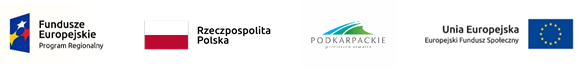 PE.520.2.2019	Rzeszów, dnia 11 marca 2019 r.Departament Edukacji, Nauki i SportuUrząd Marszałkowski Województwa Podkarpackiegoal. Łukasza Cieplińskiego 435-010 RzeszówDotyczy: projektu pozakonkursowego w ramach Osi Priorytetowej IX Działania 9.6 Poddziałania 9.6.1 RPO WP na lata 2014-2020Uprzejmie informuję, że Wojewódzki Urząd Pracy w Rzeszowie pełniący funkcję Instytucji Pośredniczącej RPO WP na lata 2014-2020 zaprasza do złożenia wniosku 
o dofinansowanie projektu pozakonkursowego w ramach naboru RPPK.09.06.01-IP.01-18- 026/19 w zakresie Osi Priorytetowej IX  Jakość edukacji i kompetencji w regionie, Działania 9.6 Wsparcie stypendialne dla uczniów, Poddziałania 9.6.1 Wsparcie stypendialne dla uczniów zdolnych – szkolnictwo ogólne. Wraz z niniejszym zaproszeniem (zwanym dalej wezwaniem), w załączeniu przekazuję informacje niezbędne do złożenia wniosku o dofinansowanie. Jednocześnie zwracam uwagę na konieczność zapoznania się z dokumentami i wytycznymi krajowymi wymienionymi w niniejszym wezwaniu. Nieznajomość dokumentów skutkować może niewłaściwym przygotowaniem projektu, nieprawidłowym wypełnieniem formularza wniosku oraz opracowaniem budżetu, a w konsekwencji skierowaniem wniosku do poprawy.Treść niniejszego wezwania do złożenia wniosku o dofinansowanie została opracowana na podstawie obowiązujących w tym zakresie aktów prawnych oraz dokumentów programowych.  Mając na uwadze zmieniające się wytyczne i zalecenia, Wojewódzki Urząd Pracy w Rzeszowie zastrzega sobie prawo do zmiany zapisów niniejszego wezwania. Informacja o ewentualnych zmianach wraz z wyjaśnieniami zostanie każdorazowo zamieszczona na stronie Instytucji Zarządzającej RPO WP www.rpo.podkarpackie.pl. W przypadku jakichkolwiek pytań lub wątpliwości w zakresie przedmiotowego wezwania proszę o kontakt z pracownikami Wydziału Edukacji EFS pod nr tel.: 17-850-92-69, 17-743-28-29, 17-743-28-28  oraz adres e-mail: wup@wup-rzeszow.pl.Wszelką korespondencję dotyczącą projektu należy kierować wyłącznie na ogólny adres Urzędu tj. Wojewódzki Urząd Pracy w Rzeszowie, ul. Adama Naruszewicza 11, 35-055 Rzeszów.Do wiadomości:Adresata/aInformacje ogólneFORMA I SPOSÓB KOMUNIKACJI W TRAKCIE OCENY WNIOSKÓWIP informuje, iż korespondencja z Wnioskodawcą będzie prowadzona formie pisemnej (papierowej) za pośrednictwem operatora wyznaczonego w rozumieniu ustawy z dnia 23 listopada 2012 r. Prawo pocztowe tj. Poczty Polskiej S.A. Do obliczania terminów stosuje się przepisy art. 57 ustawy z dnia 14 czerwca 1960 – kodeks postępowania administracyjnego (Dz.U. t.j. z 2018 poz. 2096 z późn. zm. ), co oznacza w szczególności, że:termin oznaczony w dniach kończy się z upływem ostatniego dnia,przy obliczaniu terminów podanych w dniach brane są pod uwagę dni kalendarzowe,jeżeli początkiem terminu oznaczonego w dniach jest pewne zdarzenie, przy obliczaniu terminu nie uwzględnia się dnia, w którym to zdarzenie nastąpiło,jeżeli koniec terminu do wykonania czynności przypada na dzień uznany ustawowo za wolny od pracy lub w sobotę, termin upływa następnego dnia następującego po dniu lub dniach wolnych od pracy.Termin dostarczenia dokumentu uznaje się za zachowany w przypadkach określonych w art. 57 § 5 kpa. tj. dokument został:nadany w polskiej placówce pocztowej operatora wyznaczonego w rozumieniu ustawy z dnia 23 listopada 2012 r. Prawo pocztowe (Dz.U. t.j. z 2017 r., poz 1481 z późn. zm.) – tj. w placówce Poczty Polskiej S.A. do godziny 23:59 ostatniego dnia. Za datę złożenia dokumentu uznaje się datę stempla pocztowego;dostarczony osobiście lub przesyłką kurierską do siedziby Wojewódzkiego Urzędu Pracy w Rzeszowie lub Oddziałów Zamiejscowych WUP w godzinach urzędowania od poniedziałku do piątku w godzinach od 7:30 do 15:30 ostatniego dnia.Szczegółowe terminy obowiązujące Wnioskodawców zostaną wskazane w pismach kierowanych do Wnioskodawców. Skutki niezachowania wskazanej formy komunikacjiNa etapie weryfikacji wymogów formalnych, w przypadku, gdy IP wzywa Wnioskodawcę  do uzupełniania wniosku w zakresie warunków formalnych lub poprawy oczywistych omyłek, dostarczenie przez Wnioskodawcę skorygowanych dokumentów bez zachowania obowiązującej formy i sposobu komunikacji wskazanej powyżej, skutkuje pozostawieniem bez rozpatrzenia wniosku o dofinansowanie projektu.Na etapie oceny formalno - merytorycznej, w przypadku, gdy IP wzywa Wnioskodawcę do złożenia wyjaśnień i/lub uzupełnienia lub poprawienia projektu w trakcie jego oceny, w części dotyczącej spełniania przez projekt kryteriów wyboru projektów, dostarczenie przez Wnioskodawcę wskazanych dokumentów bez zachowania obowiązującej formy i sposobu komunikacji wskazanej powyżej, skutkuje negatywną oceną wniosku o dofinansowanie projektu - z powodu niespełnienia kryterium/ów wyboru projektów.W związku z powyższym IP obliguje Wnioskodawcę do złożenia pisemnego oświadczenia dotyczącego świadomości skutków niezachowania wskazanej formy komunikacji i sposobu komunikacji z IP. Oświadczenie stanowi załącznik nr 7 do niniejszego wezwania.UWAGA!!! Wnioskodawca wraz z wnioskiem o dofinansowanie projektu zobowiązany jest do złożenia jednego egzemplarza Oświadczenia dotyczącego świadomości skutków niezachowania wskazanej formy komunikacji i sposobu komunikacji.UWAGA!!!Wszelka korespondencja kierowana jest na adres wskazany w pkt 2.7 wniosku o dofinansowanie projektu jako adres siedziby Wnioskodawcy. Wnioskodawca może skierować do IP pisemny wniosek o przekazywanie korespondencji na inny adres niż, wskazany w pkt 2.7 wniosku i wskazać nowy adres do doręczeń.Akty prawne i dokumenty programoweObowiązujące akty prawne:Rozporządzenie Parlamentu Europejskiego i Rady (UE) NR 1303/2013 z dnia 17 grudnia 2013 r. ustanawiające wspólne przepisy dotyczące Europejskiego Funduszu Rozwoju Regionalnego, Europejskiego Funduszu Społecznego, Funduszu Spójności, Europejskiego Funduszu Rolnego na rzecz Rozwoju Obszarów Wiejskich oraz Europejskiego Funduszu Morskiego i Rybackiego oraz ustanawiające przepisy ogólne dotyczące Europejskiego Funduszu Rozwoju Regionalnego, Europejskiego Funduszu Społecznego, Funduszu Spójności i Europejskiego Funduszu Morskiego i Rybackiego oraz uchylające rozporządzenie Rady (WE) nr 1083/2006 (Dz. Urz. UE L 347 z 20.12.2013, str. 320 z późn. zm.) zwane dalej rozporządzeniem ogólnym;Rozporządzenie Parlamentu Europejskiego i Rady (UE) nr 1304/2013 z dnia 17 grudnia 2013 r. w sprawie Europejskiego Funduszu Społecznego, uchylające rozporządzenie Rady (WE) nr 1081/2006 (Dz. Urz. UE L 347 z 20.12.2013, str. 470 );Rozporządzenie Wykonawcze Komisji (UE) NR 821/2014 z dnia 28 lipca 2014 r. ustanawiające zasady stosowania rozporządzenia Parlamentu Europejskiego i Rady (UE) nr 1303/2013 w zakresie szczegółowych uregulowań dotyczących transferu wkładów z programów i zarządzania nimi, przekazywania sprawozdań z wdrażania instrumentów finansowych, charakterystyki technicznej działań informacyjnych i komunikacyjnych w odniesieniu do operacji oraz systemu rejestracji i przechowywania danych (Dz. Urz. UE L 223 z 29.07.2014);Rozporządzenie Parlamentu Europejskiego i Rady (UE) 2016/679 z dnia 27 kwietnia 2016 r. w sprawie ochrony osób fizycznych w związku z przetwarzaniem danych osobowych i w sprawie swobodnego przepływu takich danych oraz uchylenia dyrektywy 95/46/WE (ogólne rozporządzenie o ochronie danych);Ustawa z dnia 11 lipca 2014 r. o zasadach realizacji programów w zakresie polityki spójności finansowanych w perspektywie finansowej 2014–2020 (Dz.U. t.j. z 2018r. poz. 1431, z późn. zm.);Ustawa z dnia 2 sierpnia 2017 r. o zmianie ustawy o zasadach realizacji programów w zakresie polityki spójności finansowanych w perspektywie finansowej 2014–2020 oraz niektórych innych ustaw (Dz. U. z 2017 r., poz. 1475);Ustawa z dnia 7 września 1991 r. o systemie oświaty (Dz. U. z 2018 poz. 1457 z późn. zm.);Ustawa z dnia 14 grudnia 2016 r. Prawo oświatowe (dz. U. z Dz. U. z Dz.U. 2018 poz. 996  z późn. zm.).Ustawa z dnia 14 grudnia 2016 r. Przepisy wprowadzające ustawę - Prawo oświatowe (Dz. U. z 2017 r. poz. 60 z późn. zm.).Ustawa z dnia 27 sierpnia 2009 r. o finansach publicznych (Dz.U. t.j. z 2017 poz. 2077 z późn. zm.);Ustawa z dnia 29 stycznia 2004 r. Prawo Zamówień Publicznych (Dz.U. t.j. z 2018 poz. 1986  z późn. zm.);Ustawa z dnia 6 grudnia 2006 r. o zasadach prowadzenia polityki rozwoju (Dz.U. t.j.        z 2018 poz. 1307 z późn. zm.);Ustawa z dnia 29 września 1994 r. o rachunkowości (Dz.U. t.j. z 2019 poz. 351 z późn. zm.);Ustawa z dnia 14 czerwca 1960 r. – Kodeks postępowania administracyjnego (Dz.U. t.j. z 2018 poz. 2096 z późn. zm.);Dokumenty i Wytyczne:Regionalny Program Operacyjny Województwa Podkarpackiego na lata 2014-2020 przyjęty uchwałą Zarządu Województwa Podkarpackiego z dnia 23 października 2018 r.; Szczegółowy Opis Osi Priorytetowych Regionalnego Programu Operacyjnego Województwa Podkarpackiego na lata 2014-2020 z dnia 5 marca  2019 r;Wytyczne w zakresie warunków gromadzenia i przekazywania danych w postaci elektronicznej na lata 2014-2020;Wytyczne w zakresie kwalifikowalności wydatków w ramach Europejskiego Funduszu Rozwoju Regionalnego, Europejskiego Funduszu Społecznego oraz Funduszu Spójności na lata 2014-2020;Wytyczne w zakresie trybów wyboru projektów na lata 2014-2020;Wytyczne w zakresie monitorowania postępu rzeczowego realizacji programów operacyjnych na lata 2014-2020;Wytyczne w zakresie realizacji zasady równości szans i niedyskryminacji, w tym dostępności dla osób z niepełnosprawnościami oraz zasady równości szans kobiet i mężczyzn;Wytyczne w zakresie kontroli realizacji programów operacyjnych na lata 2014-2020;Wytyczne w zakresie informacji i promocji programów operacyjnych polityki spójności na lata 2014-2020;Wytyczne w zakresie realizacji przedsięwzięć z udziałem Europejskiego Funduszu Społecznego w obszarze edukacji na lata 2014-2020;Wytyczne w zakresie realizacji przedsięwzięć w obszarze włączenia społecznego i zwalczania ubóstwa z wykorzystaniem środków Europejskiego Funduszu Społecznego i Europejskiego Funduszu Rozwoju Regionalnego na lata 2014-2020;Wytyczne w zakresie sprawozdawczości na lata 2014 -2020;Wytyczne w zakresie warunków certyfikacji oraz przygotowania prognoz wniosków o płatność do Komisji Europejskiej w ramach programów operacyjnych na lata 2014-2020;Wyżej wymienione dokumenty programowe umieszczone są na stronie internetowej Instytucji Zarządzającej RPO WP www.rpo.podkarpackie.pl Kwota środków przeznaczona na dofinansowanie realizacji projektuMaksymalna wartość projektu wynosi 2 346 000,00 PLN (słownie: dwa miliony  trzysta czterdzieści sześć tysięcy złotych  00/100).Maksymalny poziom dofinansowania projektu (ze środków UE i środków budżetu państwa) wynosi 95 % wydatków kwalifikowalnych.Wnioskodawca jest zobowiązany do wniesienia minimalnego wkładu własnego w wysokości minimum 5% wydatków kwalifikowalnych projektu. Zgodnie z Ramowym Planem Działania RPO WP 2014-2020 dla Poddziałania 9.6.1 na rok 2019 wkład własny w przypadku maksymalnej wartości projektu wynosi  117 300,00 PLN (słownie: sto siedemnaście tysięcy trzysta złotych  00/100).Szacowany budżet projektu w podziale na lata nie powinien wykraczać poza kwoty przewidziane w Ramowym Planie Działania RPO WP 2014-20 dla Poddziałania 9.6.1 na rok 2019.Termin i miejsce składania wniosków o dofinansowanie projektówNabór wniosku o dofinansowanie projektów w formie papierowej i elektronicznej (za pośrednictwem systemu LSI WUP) będzie prowadzony od dnia  25 marca 2019 r. do dnia  29 marca 2019 r. Wniosek o dofinansowanie projektu w wersji papierowej (w 2 egzemplarzach) należy złożyć w siedzibie Wojewódzkiego Urzędu Pracy w Rzeszowie ul. Adama Stanisława Naruszewicza 11, 35-055 Rzeszów (Kancelaria)od poniedziałku do piątku w godzinach pracy Urzędu, tj. od godz. 7:30 do godz. 15:30 do ostatniego dnia naboru.Wersję elektroniczną wniosku należy przesłać do IP za pośrednictwem systemu LSI WUP dostępnego pod adresem https://lsi.wup-rzeszow.pl/.Dla wersji elektronicznej wniosków składanych za pośrednictwem systemu LSI WUP nabór rozpocznie się dnia 25 marca 2019 r. o godz. 00:00 i zakończy się w dniu 
29 marca 2019  r. o godz. 23:59 .Termin dostarczenia wniosku o dofinansowanie projektu w wersji papierowej uznaje się za zachowany w przypadkach określonych w art. 57 § 5 kpa, tj. został:nadany w polskiej placówce pocztowej operatora wyznaczonego w rozumieniu ustawy z dnia 23 listopada 2012 r. Prawo pocztowe tj. w placówce Poczty Polskiej S.A. do godziny 23:59 ostatniego dnia naboru. Za datę złożenia wniosku uznaje się datę stempla pocztowego;dostarczony osobiście lub przesyłką kurierską do siedziby Wojewódzkiego Urzędu Pracy w Rzeszowie w godzinach urzędowania od poniedziałku do piątku w godzinach od 7:30 do 15:30 ostatniego dnia naboru.W przypadku niezłożenia wniosku o dofinansowanie w wyznaczonym terminie, 
IP ponownie wezwie w formie pisemnej Wnioskodawcę do złożenia wniosku 
o dofinansowanie, wyznaczając ostateczny termin. W przypadku bezskutecznego upływu ostatecznego terminu, IP w terminie nie późniejszym niż 14 dni roboczych, sporządzi do IZ pismo z wnioskiem o zmianę zapisów Ramowego Planu Działania stanowiącego załącznik do SzOOP. W przypadku złożenia wniosku po ostatecznym terminie, IP sporządzi dla Projektodawcy informację o pozostawieniu wniosku bez rozpatrzeniaPrzygotowanie i składanie wniosku o dofinansowanie projektuWniosek o dofinansowanie projektu, którego wzór stanowi załącznik nr 1 do wezwania powinien zostać przygotowany za pomocą aplikacji LSI WUP. System ten dostępny jest z poziomu przeglądarki internetowej pod adresem https://lsi.wup-rzeszow.pl. Wnioskodawca wypełniając wniosek o dofinansowanie projektu powinien zastosować zasady wypełniania wniosku wskazane w niniejszym wezwania. Po uzupełnieniu wniosku o dofinansowanie projektu i zweryfikowaniu poprawności wprowadzonych danych Wnioskodawca składa do IP wniosek:w formie elektronicznej za pośrednictwem aplikacji LSI WUP dostępnej na stronie internetowej https://lsi.wup-rzeszow.pl orazw formie papierowej w 2 egzemplarzach wydrukowanych z systemu LSI WUP (oryginał oraz kopia poświadczona za zgodność z oryginałem albo 2 oryginały), opatrzonych pieczęciami i podpisem/ami osoby uprawnionej/osób uprawnionych do złożenia wniosku z zachowaniem zasad opisanych w punkcie 1.4.6 – 1.4.8 wezwania. UWAGA! Suma kontrolna wersji papierowej wniosku musi być tożsama z sumą kontrolną wersji elektronicznej wniosku. Kopia oryginału wniosku w wersji papierowej musi zostać potwierdzona za zgodność z oryginałem z zachowaniem zasad określonych w punkcie 1.4.7 niniejszego wezwania.Wniosek w wersji papierowej (obydwa egzemplarze) wraz z załącznikami należy złożyć w zamkniętej (zaklejonej) kopercie, oznaczonej zgodnie z poniższym wzorem:W punkcie VIII wniosku o dofinansowanie projektu „Oświadczenia” wniosek musi zostać własnoręcznie podpisany oraz opatrzony stosownymi pieczęciami przez Wnioskodawcę i partnera/ów (imienną przedstawiciela Wnioskodawcy i partnera/ów, jeśli występuje/ą) zgodnie z poniższymi zasadami:wniosek powinien być opatrzony podpisem osoby/osób uprawnionej/uprawnionych do podejmowania decyzji wiążących oraz opatrzony pieczęcią imienną wraz ze wskazaniem funkcji/stanowiska danej osoby/osób; w przypadku braku imiennej pieczęci wymagany jest czytelny podpis osoby/osób uprawnionej/uprawnionych do podejmowania decyzji wiążących wraz ze wskazaniem imienia i nazwiska i określeniem funkcji/stanowiska danej osoby/osób;w imieniu Wnioskodawcy podpis składa/składają osoba/osoby uprawniona/uprawnione do podejmowania decyzji wiążących - wskazana/wskazane w pkt. 2.8 wniosku o dofinansowanie projektu lub posiadająca/posiadające ku temu pełnomocnictwo/upoważnienie;Zasady potwierdzenia wniosku za zgodność z oryginałem:Potwierdzenie kopii wniosku za zgodność z oryginałem wymaga sformułowania „za zgodność z oryginałem” i dokonywane jest przez osobę do tego upoważnioną w danej instytucji poprzez: w przypadku, gdy strony dokumentów zostały ponumerowane konieczne jest opatrzenie klauzulą: Potwierdzam za zgodność z oryginałem od strony …….. do strony …….., wraz z datą, podpisem i pieczęcią imienną ze wskazaniem zajmowanej funkcji/stanowiska osoby do tego upoważnionej;przypadku braku imiennej pieczęci wymagany jest czytelny podpis osoby do tego upoważnionej wraz z wskazaniem imienia i nazwiska i określeniem funkcji/stanowiska danej osoby/osób. w przypadku braku numeracji stron lub dokumentów jednostronicowych konieczne jest umieszczenie sformułowania: Potwierdzam za zgodność z oryginałem na każdej stronie dokumentu wraz z datą, podpisem i pieczęcią imienną ze wskazaniem zajmowanej funkcji/stanowiska osoby do tego upoważnionej. W przypadku braku imiennej pieczęci wymagany jest czytelny podpis osoby z imieniem i nazwiskiem wraz ze wskazaniem funkcji/stanowiska danej osoby.Data wskazywana w potwierdzeniu za zgodność z oryginałem oznacza datę dokonania potwierdzenia dokumentu. W przypadku wystąpienia sytuacji niezależnych od IP np. awarii systemu LSI WUP, IP zastrzega sobie możliwość zmiany formy składania wniosku przewidzianej w ogłoszeniu o naborze podając ten fakt do publicznej wiadomości na stronie internetowej www.rpo.podkarpackie.pl oraz portalu www.funduszeeuropejskie.gov.pl.UWAGA! Wnioskodawca wraz z wnioskiem o dofinansowanie projektu zobowiązany jest do złożenia:jednego egzemplarza Oświadczenia o kwalifikowalności VAT, którego wzór stanowi załącznik nr 6 do niniejszego wezwania podpisanego przez osobę uprawnioną do reprezentowania Wnioskodawcy wskazaną w punkcie 2.8 wniosku. jednego egzemplarza Oświadczenia dotyczącego świadomości skutków niezachowania wskazanej formy komunikacji i sposobu komunikacji, którego wzór stanowi załącznik nr 7 do niniejszego wezwania podpisanego przez osobę uprawnioną do reprezentowania Wnioskodawcy wskazaną w punkcie 2.8 wniosku.Wycofanie wniosku i udostępnianie dokumentów związanych z oceną wnioskuWnioskodawcy przysługuje prawo pisemnego wystąpienia do IP o wycofanie złożonego przez siebie wniosku o dofinansowanie projektu z uczestnictwa w procedurze wyboru projektów do dofinansowania.UWAGA! Wycofanie wniosku na etapie naboru w celu jego korekty, z przyczyn organizacyjno-technicznych jest możliwe najpóźniej do dnia 28 marca 2019 r. Wystąpienie o wycofanie wniosku o dofinansowanie projektu złożone do IP w formie pisemnej powinno zawierać następujące informacje:jasną deklarację chęci wycofania wniosku;tytuł wniosku i jego sumę kontrolną oraz numer wniosku (jeżeli został już nadany przez IP);pełną nazwę i adres Wnioskodawcy.Pismo zawierające wolę wycofania wniosku powinno zostać podpisane czytelnie przez osobę uprawnioną/osoby uprawnione do podejmowania decyzji w imieniu Wnioskodawcy wskazaną/e w punkcie 2.8 wniosku lub osobę/y posiadającą/ce ku temu pełnomocnictwo/upoważnienie.Wnioski, które zostały wycofane z oceny nie zostaną zwrócone Wnioskodawcy, lecz będą przechowywane w IP.Przedmiot naboruSzczegółowe kryteria naboru będą zawierać regulaminy programów stypendialnych.Kryterium szczególnie uzdolnionych uczniów powinno obejmować, co najmniej oceny klasyfikacyjne uzyskane przez uczniów z przynajmniej jednego spośród przedmiotów: przyrodniczych,  informatycznych, języków obcych lub matematyki. Osiągnięcia w olimpiadach, konkursach lub turniejach mogą stanowić dodatkowe kryterium premiujące. Wysokość pomocy stypendialnej wyliczona na bazie miesięcznej nie może przekroczyć 1000 zł brutto na jednego ucznia.Minimalny okres, na jaki jest przyznawana pomoc stypendialna wynosi 10 miesięcy i może być skrócony jedynie w przypadku naruszenia przez ucznia lub słuchacza regulaminu programu stypendialnego.W trakcie otrzymywania pomocy stypendialnej uczeń podlega opiece dydaktycznej nauczyciela, pedagoga szkolnego albo doradcy zawodowego zatrudnionego w szkole lub placówce systemu oświaty ucznia. Celem opieki dydaktycznej jest pomoc w dalszym osiąganiu jak najlepszych rezultatów, wsparcie ucznia w wykorzystaniu stypendium na cele edukacyjne i monitorowanie jego osiągnięć edukacyjnych.Cele naboruCelem przewidzianym do osiągnięcia w wyniku realizacji projektu w ramach ogłoszonego naboru jest:Wzrost kompetencji kluczowych i umiejętności uniwersalnych uczniów niezbędnych na rynku pracy oraz rozwijanie indywidualnego podejścia do ucznia, szczególnie ze specjalnymi potrzebami edukacyjnymUWAGA!Wnioskodawca we wniosku o dofinansowanie powinien wybrać z listy rozwijanej 
w pkt. 1.21 Zakres interwencji (dominujący) – 115- Ograniczanie i zapobieganie przedwczesnemu kończeniu nauki, zapewnianie równego dostępu do dobrej jakości wczesnej edukacji elementarnej oraz kształcenia podstawowego, gimnazjalnego 
i ponadgimnazjalnego, z uwzględnieniem formalnych, nieformalnych i pozaformalnych ścieżek kształcenia umożliwiających ponowne podjęcie kształcenia i szkolenia.Typy projektówW ramach naboru wsparciem objęty może zostać następujący typ projektów: realizacja programów stypendialnych skierowanych do uczniów szkół ponadpodstawowych prowadzących kształcenie ogólne, którzy znajdują się w niekorzystnej sytuacji materialnej, osiągają wysokie wyniki w nauce, w szczególności w zakresie przedmiotów przyczyniających się do podniesienia ich kompetencji kluczowych i umiejętności uniwersalnych tj. umiejętności matematyczno-przyrodniczych, umiejętności posługiwania się językami obcymi (w tym język polski dla cudzoziemców i osób powracających do Polski oraz ich rodzin), ICT, umiejętność rozumienia (ang. literacy), kreatywność, innowacyjność, przedsiębiorczość, krytycznego myślenia, rozwiązywania problemów, umiejętność uczenia się, umiejętność pracy zespołowej.Grupy doceloweProjekty realizowane w ramach Osi Priorytetowej IX Działania 9.6 Poddziałania 9.6.1 mogą być skierowane bezpośrednio do następującej grupy odbiorców: Uczniowie szkół ponadpodstawowych prowadzących kształcenie ogólne, którzy znajdują się w niekorzystnej sytuacji materialnej, osiągają wysokie wyniki w nauce, w szczególności w zakresie przedmiotów przyczyniających się do podniesienia ich kompetencji kluczowych i umiejętności uniwersalnych tj. umiejętności matematyczno-przyrodniczych, umiejętności posługiwania się językami obcymi (w tym język polski dla cudzoziemców i osób powracających do Polski oraz ich rodzin), ICT, umiejętność rozumienia (ang. literacy), kreatywność, innowacyjność, przedsiębiorczość, krytycznego myślenia, rozwiązywania problemów, umiejętność uczenia się, umiejętność pracy zespołowej.Wymagane wskaźnikiWskaźniki są głównym narzędziem służącym monitorowaniu postępu realizacji założonych działań i celów projektu. Wskaźniki odnoszą się zarówno do produktów jak i rezultatów. W przypadku projektów EFS stosowana jest przedstawiona poniżej typologia wskaźników.wskaźniki produktu – dotyczą realizowanych działań. Produkt stanowi wszystko, co zostało uzyskane w wyniku działań współfinansowanych z EFS. Są to zarówno wytworzone dobra, jak i usługi świadczone na rzecz uczestników podczas realizacji projektu. Wskaźniki produktu odnoszą się co do zasady do osób lub podmiotów objętych wsparciem.wskaźniki rezultatu – dotyczą oczekiwanych efektów wsparcia ze środków EFS. Określają efekty zrealizowanych działań w odniesieniu do osób lub podmiotów, np. w postaci zmiany sytuacji na rynku pracy. W celu ograniczenia wpływu czynników zewnętrznych na wartość wskaźnika rezultatu, powinien on być jak najbliżej powiązany z działaniami wdrażanymi w ramach odpowiedniego priorytetu inwestycyjnego. Oznacza to, że wskaźniki rezultatu obrazują efekt wsparcia udzielonego danej osobie/podmiotowi i nie obejmują efektów dotyczących grupy uczestników/podmiotów, która nie otrzymała wsparcia. Wartości docelowe wskaźników rezultatu określane są na poziomie priorytetu inwestycyjnego lub celu szczegółowego. Wyróżnia się dwa typy wskaźników rezultatów:wskaźniki rezultatu bezpośredniego - odnoszą się do sytuacji bezpośrednio po zakończeniu wsparcia tj. w przypadku osób lub podmiotów – po zakończeniu ich udziału w projekcie;wskaźniki rezultatu długoterminowego - dotyczą efektów wsparcia osiągniętych w dłuższym okresie czasu od zakończenia wsparcia (np. sześć miesięcy po zakończeniu udziału w projekcie). Wskaźniki rezultatu długoterminowego nie są określane we wniosku o dofinansowanie.Dla każdego Działania w ramach Osi Priorytetowych RPO WP 2014-2020 wybrany został zestaw wskaźników, który monitorowany jest na poziomie regionalnym lub krajowym, wobec czego beneficjenci w ramach realizowanych projektów muszą wziąć je pod uwagę już na etapie planowania projektu.W ramach przedmiotowego naboru IP określa, iż z uwagi na wielkość dostępnej alokacji oraz okres realizacji projektu osiągnięte zostaną następujące wskaźniki mierzone na poziomie Działania 9.6 Poddziałania 9.6.1. Wnioskodawca ubiegający się o dofinansowanie zgodnie z Instrukcją wypełniania wniosku o dofinansowanie projektu współfinansowanego ze środków EFS w ramach RPO WP na lata 2014–2020 zobowiązany jest przedstawić we wniosku o dofinansowanie projektu wskaźniki produktu i wskaźniki rezultatu wskazane powyżej.Wskaźniki produktu i rezultatu bezpośredniego przewidziane do monitorowania w ramach Działania 9.6/ Poddziałania 9.6.1 mogą nie obejmować całości rezultatów, w ramach danego projektu. W związku z tym, oprócz wymienionych powyżej wskaźników, wnioskodawca może określić własne wskaźniki specyficzne dla projektu uwzględniające specyfikę danego projektu – tzw. wskaźniki projektowe. Wskaźniki projektowe podlegają monitorowaniu i rozliczeniu na poziomie projektu z uwagi na ograniczoną możliwość ich agregowania i porównywania pomiędzy projektami.Obowiązkowo w projekcie należy określić wskaźniki, służące do weryfikacji spełnienia kryteriów dostępu określonych w załączniku nr 4 do SZOOP: Liczba uczniów kształcących  się w szkołach ponadpodstawowych prowadzących kształcenie ogólne,  znajdujący się w niekorzystnej sytuacji materialnej, którzy osiągają wysokie wyniki w nauce, w szczególności w zakresie przedmiotów przyczyniających się do podniesienia ich kompetencji kluczowych i umiejętności uniwersalnych, tj. umiejętności matematyczno – przyrodniczych, umiejętności posługiwania się językami obcymi (w tym język polski dla cudzoziemców i osób powracających do Polski oraz ich rodzin), ICT, umiejętność rozumienia (ang. literacy), kreatywność, innowacyjność, przedsiębiorczość, krytycznego myślenia, rozwiązywania problemów, umiejętność uczenia się, umiejętność pracy zespołowej. Dla każdego wskaźnika należy określić, w jaki sposób i na jakiej podstawie mierzone będą poszczególne wskaźniki realizacji celu projektu poprzez ustalenie źródła danych do pomiaru wskaźnika oraz sposobu pomiaru. Dlatego przy określaniu wskaźników należy wziąć pod uwagę dostępność i wiarygodność danych niezbędnych do pomiaru danego wskaźnika oraz ewentualną konieczność przeprowadzenia dodatkowych badań lub analiz. Opisując sposób pomiaru wskaźnika należy zawrzeć informacje dot. częstotliwości pomiaru, a w przypadku wskaźników projektowych (nie wybranych z listy rozwijanej) należy w tym miejscu doprecyzować także definicję wskaźnika, o ile jest to konieczne ze względu na stopień skomplikowania zjawiska, które wskaźnik będzie monitorował.UWAGA! Wnioskodawca na etapie realizacji projektu zobligowany jest do monitorowania wskaźników wspólnych, które wynikają z Wytycznych w zakresie monitorowania postępu rzeczowego realizacji programów operacyjnych na lata 2014-2020 W sytuacji gdy w treści Regionalnego Programu Operacyjnego RPO WP 2014-2020 wartość docelowa wskaźnika specyficznego została określona w podziale na płeć Beneficjenci realizujący projekty zobowiązani są do monitorowania i sprawozdania ww. wskaźników z podziałem na płeć.Przed określeniem wskaźników i ich wartości docelowych Wnioskodawca powinien zapoznać się z Wytycznymi w zakresie monitorowania postępu rzeczowego realizacji programów operacyjnych na lata 2014-2020.UWAGA! Beneficjenci zobowiązani są do monitorowania wskaźników horyzontalnych zgodnie z Wytycznymi w zakresie monitorowania postępu rzeczowego realizacji programów operacyjnych na lata 2014-2020. W związku z powyższym we wnioskach o dofinansowanie przygotowywanych przez Beneficjentów powinny zostać wybrane wszystkie wskaźniki horyzontalne, ze wskazaniem źródła danych do pomiaru wskaźników oraz sposobu pomiaru wskaźników. W przypadku braku adekwatnego wsparcia dla wartości docelowej należy wpisać „0”, natomiast na etapie realizacji projektu we wnioskach o płatność należy odnotowywać faktyczną realizację wskaźników.UWAGA! Zakładana na etapie planowania wniosku o dofinansowanie wartość docelowa wskaźnika „Liczba projektów, w których sfinansowano koszty racjonalnych usprawnień dla osób z niepełnosprawnościami” zawsze będzie wynosić „0”.Wymagania dotyczące okresu realizacji projektu Realizacja projektu przewidziana jest na okres od 01.06.2019 r. do dnia 30.09.2020 r.Wymagania dotyczące stosowania zasady równości szans i niedyskryminacji Wnioskodawca ubiegający się o dofinansowanie zobowiązany jest przedstawić we wniosku o dofinansowanie projektu sposób realizacji zasady równości szans i niedyskryminacji, w tym dostępności dla osób z niepełnosprawnościami w ramach projektu. Szczegółowe warunki m.in. dobre praktyki dotyczące realizacji w projektach zasady równości szans i niedyskryminacji, w tym dostępności dla osób z niepełnosprawnościami oraz zasady równości szans kobiet i mężczyzn zawarte zostały w Wytycznych w zakresie realizacji zasady równości szans i niedyskryminacji, w tym dostępności dla osób z niepełnosprawnościami oraz zasady równości szans kobiet i mężczyzn w ramach funduszy unijnych na lata 2014-2020, które zamieszczone są na stronie internetowej RPO WP 2014-2020 (www.rpo.podkarpackie.pl) oraz w Poradnikach dla realizatorów projektów i instytucji systemu wdrażania funduszy europejskich 2014-2020: Realizacja zasady równości szans i niedyskryminacji, w tym dostępności dla osób z niepełnosprawnościami jak również Jak realizować zasadę równości szans kobiet i mężczyzn w projektach finansowanych z funduszy europejskich 2014 – 2020.Wniosek o dofinansowanie projektu będzie podlegał weryfikacji pod kątem zawartych w nim informacji, uzasadnienia oraz sposobu realizacji zasady równości szans i niedyskryminacji, w tym dostępności dla osób z niepełnosprawnościami w ramach projektu.Projekt realizowany w ramach niniejszego naboru powinien zawierać analizę uwzględniającą sytuację mężczyzn i kobiet na danym obszarze oraz ocenę wpływu projektu na sytuację płci. Wyniki przeprowadzonej analizy powinny być podstawą do planowania działań i doboru instrumentów, adekwatnych do zidentyfikowanych problemów. Ocena zgodności projektu z zasadą równości szans kobiet i mężczyzn odbywać będzie się na podstawie standardu minimum. Instrukcja do standardu minimum realizacji zasady równości szans kobiet i mężczyzn znajduje się w Instrukcji wypełniania wniosku o dofinansowanie projektu w ramach RPO WP 2014-2020 (załącznik nr 2 do niniejszego wezwania).Wszystkie działania świadczone w ramach projektu, w którym na etapie rekrutacji zidentyfikowano możliwość udziału osób z niepełnosprawnościami powinny być realizowane w budynkach dostosowanych architektonicznie, zgodnie z ustawą z dnia 7 lipca 1994 r. Prawo budowlane (Dz.U. t.j. z 2018 r., poz. 1202, z późn. zm.) oraz rozporządzeniem Ministra Infrastruktury z dnia 12 kwietnia 2002 r. w sprawie warunków technicznych, jakim powinny odpowiadać budynki i ich usytuowanie (Dz. U. z 2015 r., poz.1422 ) oraz z zasadami wiedzy technicznej.W ramach projektów ogólnodostępnych, w szczególności w przypadku braku możliwości świadczenia usługi spełniającej kryteria wymienione w pkt. 2.6.5, w celu zapewnienia w trakcie realizacji projektu, (nie na etapie planowania) możliwości pełnego uczestnictwa osób z niepełnosprawnościami, można zastosować mechanizm racjonalnych usprawnień. Oznacza to możliwość finansowania specyficznych usług dostosowawczych lub oddziaływania na szeroko pojętą infrastrukturę, nieprzewidzianych z góry we wniosku o dofinansowanie projektu, lecz uruchomionych wraz z pojawieniem się w projekcie (w charakterze uczestnika lub personelu) osoby z niepełnosprawnością. Każde racjonalne usprawnienie wynika z relacji przynajmniej trzech czynników: dysfunkcji związanej z danym uczestnikiem projektu, barier otoczenia oraz charakteru usługi realizowanej w ramach projektu. Łączny koszt racjonalnych usprawnień na jednego uczestnika w projekcie nie może przekroczyć 12 tys. PLN na osobę i wynika z kalkulacji kosztów. Natomiast w projektach dedykowanych wydatki bezpośrednio dotyczące osób z niepełnosprawnościami przewidziane są we wniosku o dofinansowanie już na etapie planowania projektu. W czasie realizacji przedsięwzięcia, również w projektach dedykowanych może pojawić się konieczność zastosowania mechanizmu racjonalnych usprawnień – w przypadku zrekrutowania uczestnika dodatkowo z innego typu dysfunkcją.Ogólne zasady dotyczące realizacji projektu w ramach naboruNiniejszy rozdział zawiera wybrane zasady dotyczące realizacji projektów w ramach naboru.Beneficjent realizujący projekt zobowiązany jest do stosowania zasad określonych w SZOOP, decyzji w sprawie dofinansowania projektu oraz Wytycznych w zakresie kwalifikowalności wydatków w ramach Europejskiego Funduszu Rozwoju Regionalnego, Europejskiego Funduszu Społecznego oraz Funduszu Spójności na lata 2014-2020 dostępnych na stronie internetowej RPO WP 2014-2020 (www.rpo.podkarpackie.pl). Podstawowe zasady konstruowania budżetu Przy konstruowaniu budżetu należy stosować Wytyczne w zakresie kwalifikowalności wydatków w ramach Europejskiego Funduszu Rozwoju Regionalnego, Europejskiego Funduszu Społecznego oraz Funduszu Spójności na lata 2014-2020, dostępne na stronie internetowej RPO WP 2014-2020 www.rpo.podkarpackie.pl, Instrukcję wypełniania wniosku o dofinansowanie projektu w ramach Regionalnego Programu Operacyjnego Województwa Podkarpackiego na lata 2014-2020 w zakresie osi priorytetowych VII-IX RPO WP 2014-2020 . UWAGA!!!! Do oceny kwalifikowalności wydatków stosuje się wersję Wytycznych w zakresie kwalifikowalności wydatków w ramach Europejskiego Funduszu Rozwoju Regionalnego, Europejskiego Funduszu Społecznego oraz Funduszu Spójności na lata 2014-2020 obowiązującą w dniu poniesienia wydatku;Do oceny prawidłowości umów zawartych w ramach realizacji projektu w wyniku przeprowadzonych postępowań, w tym postępowań przeprowadzonych zgodnie z wymogami określonymi w podrozdziale 6.5 - Zamówienia udzielane w ramach projektów, stosuje się wersję Wytycznych obowiązującą w dniu wszczęcia postępowania, które zakończyło się zawarciem danej umowy.Ramy czasowe kwalifikowalności wydatkówZgodnie z Wytycznymi w zakresie kwalifikowalności wydatków w ramach Europejskiego Funduszu Rozwoju Regionalnego, Europejskiego Funduszu Społecznego oraz Funduszu Spójności na lata 2014-2020 początkiem okresu kwalifikowalności wydatków jest 1 stycznia 2014 roku. W przypadku projektów rozpoczętych przed początkową datą kwalifikowalności wydatków, do współfinansowania kwalifikują się jedynie wydatki faktycznie poniesione od tej daty. Wydatki poniesione wcześniej nie stanowią wydatku kwalifikowalnego.Końcową datą kwalifikowalności wydatków jest 31 grudnia 2023 r.Okres kwalifikowalności wydatków w ramach danego projektu określony jest w decyzji w sprawie dofinansowania projektu, przy czym okres ten nie może wykraczać poza daty graniczne określone w pkt 3.2.1 – 3.2.2.Okres kwalifikowalności wydatków w ramach projektu może przypadać na okres przed podpisaniem decyzji w sprawie dofinansowania, jednak nie wcześniej niż wskazuje data określona w pkt. 3.2.3 niniejszego wezwania. Wydatki poniesione przed podpisaniem decyzji w sprawie dofinansowania projektu mogą zostać uznane za kwalifikowalne wyłącznie w przypadku spełnienia warunków kwalifikowalności określonych w Wytycznych w zakresie kwalifikowalności wydatków w ramach Europejskiego Funduszu Rozwoju Regionalnego, Europejskiego Funduszu Społecznego oraz Funduszu Spójności na lata 2014-2020 i decyzji w sprawie dofinansowania projektu.Początkowa i końcowa data kwalifikowalności wydatków określona w decyzji w sprawie dofinansowania projektu może zostać zmieniona w uzasadnionym przypadku, na wniosek beneficjenta, za zgodą IP WUP będącej stroną decyzji w sprawie dofinansowania projektu, na warunkach określonych w decyzji w sprawie dofinansowania projektu.Możliwe jest ponoszenie wydatków po okresie kwalifikowalności wydatków określonym w decyzji w sprawie dofinansowania projektu, pod warunkiem, że wydatki te odnoszą się do okresu realizacji projektu, zostaną poniesione do 31 grudnia 2023 r. oraz zostaną uwzględnione we wniosku o płatność końcową. W takim przypadku wydatki te mogą zostać uznane za kwalifikowalne, o ile spełniają pozostałe warunki kwalifikowalności określone w Wytycznych w zakresie kwalifikowalności wydatków w ramach Europejskiego Funduszu Rozwoju Regionalnego, Europejskiego Funduszu Społecznego oraz Funduszu Spójności na lata 2014-2020.Do współfinansowania ze środków UE nie można przedłożyć projektu, który został fizycznie ukończony lub w pełni zrealizowany przed przedłożeniem do IP WUP wniosku o dofinansowanie, niezależnie od tego, czy wszystkie dotyczące tego projektu płatności zostały przez beneficjenta dokonane – z zastrzeżeniem zasad określonych dla pomocy publicznej. Przez projekt ukończony/zrealizowany należy rozumieć projekt, dla którego przed dniem złożenia wniosku o dofinansowanie projektu nastąpił odbiór ostatnich robót, dostaw lub usług.Wydatki niekwalifikowalneSzczegółowe informacje dotyczące wydatków niekwalifikowalnych znajdują się w Wytycznych w zakresie kwalifikowalności wydatków w ramach Europejskiego Funduszu Rozwoju Regionalnego, Europejskiego Funduszu Społecznego oraz Funduszu Spójności na lata 2014-2020 dostępnych na stronie internetowej RPO WP 2014-2020, w szczególności w rozdziale „Wydatki niekwalifikowalne”.Zamówienia udzielane w ramach projektówSzczegółowe informacje dotyczące udzielania zamówień w ramach projektów znajdują się w Wytycznych w zakresie kwalifikowalności wydatków w ramach Europejskiego Funduszu Rozwoju Regionalnego, Europejskiego Funduszu Społecznego oraz Funduszu Spójności na lata 2014-2020 dostępnych na stronie internetowej RPO WP 2014-2020, w szczególności w rozdziale „Zamówienia udzielane w ramach projektów”.Wkład własnyUWAGA! Zgodnie z SZOOP w ramach niniejszego naboru minimalny wkład własny wynosi 5% wydatków kwalifikowalnych.Wkładem własnym są środki finansowe lub wkład niepieniężny zabezpieczone przez Beneficjenta, które zostaną przeznaczone na pokrycie wydatków kwalifikowalnych i nie zostaną Beneficjentowi przekazane w formie dofinansowania. Wartość wkładu własnego stanowi zatem różnicę między kwotą wydatków kwalifikowalnych a kwotą dofinansowania przekazaną Beneficjentowi, zgodnie ze stopą dofinansowania dla projektu, rozumianą jako procent dofinansowania wydatków kwalifikowalnych.Wkład własny Wnioskodawcy jest wykazywany we wniosku o dofinansowanie, przy czym to Wnioskodawca określa formę wniesienia wkładu własnego.W przypadku niewniesienia przez Beneficjenta wkładu własnego, w kwocie określonej w decyzji w sprawie dofinansowania projektu, w całości lub w części lub w przypadku uznania wkładu własnego za niekwalifikowalny w całości lub w części, Instytucja Pośrednicząca może obniżyć kwotę przyznanego dofinansowania proporcjonalnie do wysokości zmniejszonego wkładu własnego w całkowitej wartości projektu. 
W uzasadnionych przypadkach wkład własny może zostać uznany za niekwalifikowalny ze względu na procentowy udział poszczególnych źródeł finansowania projektu.Wkład własny lub jego część może być wniesiony w ramach kosztów pośrednich jak i bezpośrednich.Szczegółowe zasady wnoszenia wkładu niepieniężnego zostały uregulowane w Wytycznych w zakresie kwalifikowalności wydatków w ramach Europejskiego Funduszu Rozwoju Regionalnego, Europejskiego Funduszu Społecznego oraz Funduszu Spójności na lata 2014-2020.Podatek od towarów i usług (VAT)Szczegółowe informacje dotyczące kwalifikowalności podatku VAT zamieszczone są w Wytycznych w zakresie kwalifikowalności wydatków w ramach Europejskiego Funduszu Rozwoju Regionalnego, Europejskiego Funduszu Społecznego oraz Funduszu Spójności na lata 2014-2020 dostępnych na stronie internetowej RPO WP 2014-2020. Zgodnie z podrozdziałem 6.13 ww. Wytycznych kwalifikowalność VAT jest uwarunkowana brakiem prawnej możliwości jego odzyskania przez wszystkie podmioty zaangażowane w realizację projektu/ów (tj. m.in. podmioty upoważnione do ponoszenia wydatków kwalifikowanych w ramach projektu) i eksploatację wytworzonych w jego ramach produktów.Jeśli Wnioskodawca uzna VAT za wydatków kwalifikowalny, jest zobowiązany dołączyć do wniosku o dofinansowanie Oświadczenie o kwalifikowalności VAT (stanowiące załącznik nr 6 do niniejszego wezwania), składające się z części, w której beneficjent oświadcza, iż w chwili składania wniosku o dofinansowanie nie może odzyskać w żaden sposób poniesionego kosztu VAT, którego wysokość została określona w odpowiednim punkcie wniosku o dofinansowanie (fakt ten decyduje o kwalifikowalności VAT) oraz zobowiązuje się do zwrotu zrefundowanej części VAT, jeżeli zaistnieją przesłanki umożliwiające odzyskanie tego podatku przez beneficjenta. Cross-financing i środki trwałe Zgodnie z zapisami SzOOP w ramach Poddziałania 9.6.1 nie przewiduje się wydatków na zakup środków trwałych oraz wydatków w ramach cross-financingu.Reguła proporcjonalnościSzczegółowe informacje dotyczące reguły proporcjonalności znajdują się w Wytycznych w zakresie kwalifikowalności wydatków w ramach Europejskiego Funduszu Rozwoju Regionalnego, Europejskiego Funduszu Społecznego oraz Funduszu Spójności na lata 2014-2020 dostępnych na stronie internetowej RPO WP 2014-2020, w szczególności w rozdziale „Reguła proporcjonalności”.Uproszczone metody rozliczania projektów Szczegółowe informacje dotyczące stosowania uproszczonych metod rozliczania wydatków znajdują się w Wytycznych w zakresie kwalifikowalności wydatków w ramach Europejskiego Funduszu Rozwoju Regionalnego, Europejskiego Funduszu Społecznego oraz Funduszu Spójności na lata 2014-2020 w szczególności w rozdziale „Uproszczone metody rozliczania wydatków” lub wytycznych  dostępnych na stronie internetowej RPO WP 2014-2020, Kwoty ryczałtowe – biorąc pod uwagę wartość projektu ta forma rozliczania wydatków nie będzie realizowana.Stawki jednostkowe – w ramach przedmiotowego naboru IP nie dopuszcza możliwości stosowania stawek jednostkowych.Wyodrębniona ewidencja wydatkówWnioskodawca zobowiązuje się do prowadzenia wyodrębnionej ewidencji wydatków projektu w sposób przejrzysty tak, aby możliwa była identyfikacja poszczególnych operacji związanych z projektem, z wyłączeniem kosztów rozliczanych ryczałtem i stawek jednostkowych.Wybór projektów do dofinansowania Ocena wniosków złożonych w odpowiedzi na nabór poprzedzona jest weryfikacją warunków formalnych i obejmuje etap oceny formalno-merytorycznej.Weryfikacja warunków formalnychEtap weryfikacji obejmuje: sprawdzenie pod względem spełnienia warunków formalnych, wezwanie Wnioskodawcy do uzupełnienia wniosku/poprawienia oczywistej omyłki (IP może poprawić omyłkę z urzędu), ponowne sprawdzenie uzupełnionego/poprawionego wniosku o dofinansowanie przesłanego przez Wnioskodawcę oraz zatwierdzenie Karty weryfikacji warunków formalnych, której wzór stanowi załącznik nr 3 do niniejszego wezwania. Lista warunków formalnych:Po zatwierdzeniu Karty weryfikacji warunków formalnych przez Kierownika/Zastępcę Kierownika właściwego wydziału merytorycznego dany wniosek jest niezwłocznie przekazywany do oceny formalno-merytorycznej.W razie stwierdzenia braków w zakresie warunków formalnych we wniosku o dofinansowanie projektu IP wzywa Wnioskodawcę do uzupełnienia wniosku w terminie 7 dni, pod rygorem pozostawienia wniosku bez rozpatrzenia.W razie stwierdzenia oczywistej omyłki we wniosku o dofinansowanie projektu IP poprawia tę omyłkę z urzędu, informując o tym Wnioskodawcę, albo wzywa Wnioskodawcę do poprawienia oczywistej omyłki w terminie 7 dni, pod rygorem pozostawienia wniosku bez rozpatrzeniaUzupełnienie wniosku może zostać dokonane przez wnioskodawcę w siedzibie Wojewódzkiego Urzędu Pracy w Rzeszowie lub poprzez przesłanie uzupełnionego wniosku do siedziby Wojewódzkiego Urzędu Pracy w Rzeszowie. Po uzupełnieniu wniosku przez wnioskodawcę IP dokonuje ponownej weryfikacji wniosku w terminie nie późniejszym niż 7 dni roboczych od daty wpłynięcia uzupełnienia. Poprawny wniosek kierowany jest do oceny formalno-merytorycznej.W przypadku nieuzupełnienia przez wnioskodawcę braków formalnych i/lub oczywistych omyłek w wyznaczonym terminie, wniosek pozostaje bez rozpatrzenia, o czym wnioskodawca zostanie poinformowany niezwłocznie pismem.Wraz z uzupełnionym i/lub skorygowanym wnioskiem Wnioskodawca zobowiązany jest do przedłożenia oświadczenia (załącznik nr 5 do niniejszego wezwania), iż nie dokonał żadnych dodatkowych zmian we wniosku za wyjątkiem wskazanych pismem przez Wojewódzki Urząd Pracy w Rzeszowie.Etap oceny formalno-merytorycznejWniosek, który spełnia warunki formalne przekazywany jest do oceny formalno-merytorycznej. Ocena formalno-merytoryczna wniosku obejmuje kolejno sprawdzenie czy wniosek spełnia:kryteria ogólne formalne; kryteria specyficzne dostępu;kryteria ogólne merytoryczne horyzontalne;kryteria ogólne merytoryczne;Ocena formalno-merytoryczna jest dokonywana przy pomocy Karty oceny formalno-merytorycznej wniosku o dofinansowanie projektu pozakonkursowego współfinansowanego ze środków EFS w ramach RPO WP 2014-2020, która stanowi załącznik nr 4 do niniejszego wezwania.Orientacyjny termin zakończenia oceny formalno-merytorycznej to maj 2019 r. W ramach niniejszego naboru obowiązują następujące kryteria oceny:W ramach niniejszego naboru obowiązują następujące kryteria wyboru projektów:Ocena formalno-merytoryczna jest dokonywana w terminie nie późniejszym niż 35 dni kalendarzowych od dnia zatwierdzenia kart weryfikacji warunków formalnych. Za termin zakończenia oceny formalno-merytorycznej uznaje się termin zatwierdzenia karty oceny formalno-merytorycznej przez Kierownika/Zastępcę kierownika właściwego wydziału merytorycznego.W procesie oceny formalno-merytorycznej wymagany będzie udział eksperta w celu wydania opinii/rekomendacji o projekcie.W przypadku pozytywnej oceny wniosku w terminie nie późniejszym niż 7 dni roboczych od zakończenia oceny formalno-merytorycznej, IP przekazuje wnioskodawcy informację o wynikach oceny.W przypadku negatywnej oceny wniosku w terminie nie późniejszym niż 7 dni roboczych od zakończenia oceny formalno-merytorycznej, IP przekazuje wnioskodawcy pisemną informację o tym fakcie wraz z uzasadnieniem wyniku oceny każdego niespełnionego kryterium weryfikowanego na tym etapie oceny. Wniosek jest poprawiany lub uzupełniany i składany przez wnioskodawcę w terminie wyznaczonym przez IP.Nowa wersja wniosku o dofinansowanie podlega ocenie formalno-merytorycznej w terminie nie późniejszym niż 30 dni kalendarzowych od dnia jej złożenia i dokonywana jest na zasadach analogicznych jak przy pierwotnej wersji wniosku o dofinansowanie.W terminie nie późniejszym niż 7 roboczych od zakończenia oceny formalno-merytorycznej projektu, który został wybrany do dofinansowania IP zamieszcza na stronie internetowej www.rpo.podkarpackie.pl oraz na Portalu Funduszy Europejskich informację o projekcie wybranym do dofinansowania.Decyzja w sprawie dofinansowania projektu i wymagane załącznikiWnioskodawca, którego wniosek został wybrany do dofinansowania, podpisuje z WUP decyzję w sprawie dofinansowania projektu.Wnioskodawca na wezwanie WUP zobowiązany jest do złożenia w terminie wskazanym w piśmie dokumentów (załączników) wskazanych w dokumentacji naboru.Po przekazaniu dokumentów, o których mowa powyżej pracownicy IP przed podpisaniem decyzji w sprawie dofinansowania, dokonują analizy dokumentów niezbędnych do podpisania decyzji pod względem terminowości, kompletności i poprawności formalnej. W przypadku uwag/ zastrzeżeń do złożonych załączników Wnioskodawcy przekazywane jest pismo w zależności od sytuacji:
1. wskazujące błędy i termin do ich uzupełnienia – w przypadku uwag do złożonych załączników do decyzji w sprawie  dofinansowania projektu;2. informujące o odstąpieniu od podpisania decyzji w sprawie dofinansowania projektu – w szczególności w przypadku, gdy Wnioskodawca nie dostarczył kompletu dokumentów w terminie określonym przez IP WUP lub stwierdzenia niezgodności treści zawartych w załącznikach z treścią wniosku;W sytuacji, gdy weryfikacja, o której mowa powyżej zakończyła się pozytywnie lub uzyskano od Wnioskodawcy poprawnie sporządzone dokumenty, IP przygotowuje 2 egzemplarze decyzji.IP uzgadnia z Wnioskodawcą sposób podpisania decyzji - na miejscu w siedzibie WUP lub poprzez wysłanie do Wnioskodawcy. W przypadku podpisywania decyzji na miejscu IP zawiadamia e-mailem oraz telefonicznie Wnioskodawcę o wyznaczonym terminie podpisania decyzji o dofinansowanie projektu. Przed podpisaniem decyzji w siedzibie WUP, pracownicy IP weryfikują tożsamość Wnioskodawcy na podstawie przedłożonego dokumentu tożsamości. Obie strony składają podpis na 2 egzemplarzach Decyzji. Jeden egzemplarz decyzji jest wysłany do Wnioskodawcy lub może być przekazany Wnioskodawcy za potwierdzeniem odbioru w siedzibie WUP.W przypadku przekazywania decyzji drogą korespondencyjną IP przesyła do Wnioskodawcy, za pismem 2 egzemplarze decyzji. W piśmie IP wskazuje termin odesłania przez Wnioskodawcę zaparafowanych i podpisanych dokumentów do WUP. Po przekazaniu przez Wnioskodawcę podpisanej decyzji w sprawie dofinansowania projektu wraz z załącznikami IP dokonuje weryfikacji podpisów na dokumentach oraz dokonuje weryfikacji kompletności załączników. Decyzja jest podpisywana przez Dyrektora WUP/ Wicedyrektora ds. EFS. Jeden egzemplarz decyzji jest wysłany do Wnioskodawcy. Dokumenty niezbędne do podpisania decyzji w sprawie dofinansowania projektuWw. dokumenty powinny zostać złożone w oryginale lub w formie kopii poświadczonych za zgodność z oryginałem przez osobę/by uprawnioną/e do reprezentowania Wnioskodawcy. Wzory załącznikówZałącznik 1	Wzór wniosku o dofinansowanie projektu w ramach Regionalnego Programu Operacyjnego Województwa Podkarpackiego na lata 2014-2020 w zakresie osi priorytetowych VII-IX RPO WP 2014-2020;Załącznik 2 	Instrukcja wypełniania wniosku o dofinansowanie projektu w ramach Regionalnego Programu Operacyjnego Województwa Podkarpackiego na lata 2014-2020 w zakresie osi priorytetowych VII-IX RPO WP 2014-2020;Załącznik 3	Karta weryfikacji warunków formalnych wniosku o dofinansowanie projektu współfinansowanego ze środków EFS w ramach RPO WP 2014-2020;Załącznik 4 	Karta oceny formalno-merytorycznej wniosku o dofinansowanie projektu współfinansowanego ze środków EFS w ramach RPO WP 2014-2020 Załącznik 5 	Wzór oświadczenia o niewprowadzeniu do wniosku zmian innych, niż wskazane przez IP;Załącznik 6	Wzór oświadczenia Wnioskodawcy o kwalifikowalności VAT;Załącznik 7	Wzór oświadczenia dotyczącego świadomości skutków niezachowania wskazanej formy komunikacji i sposobu komunikacji;Załącznik 8	Wzór harmonogramu płatności;Załącznik 9 	Wzór oświadczenia Wnioskodawcy o kwalifikowalności VAT;Załącznik 10	Wzór Wykazu osób upoważnionych do dostępu w ramach SL2014;Załącznik 11           	Wzór Wniosku o nadanie/ zmianę/wycofanie dostępu dla osoby uprawnionej w ramach SL2014.Załącznik 12	Wzór decyzji o dofinansowanie projektu w ramach RPO WP 2014-2020Nazwa i adres Wnioskodawcy …………………...Wniosek o dofinansowanie projektu [wpisać tytuł projektu].Nabór numer RPPK.09.06.01-IP.01-18-026/19w ramach RPO WP na lata 2014-2020Oś Priorytetowa IX/Działanie 9.6./ Poddziałanie 9.6.1Wskaźnik rezultatu bezpośredniegoJednostka miaryWartość wskaźnika planowana do osiągnięcia w ramach naboruDefinicja wskaźnikaOdsetek Indywidualnych Planów Rozwoju zrealizowanych zgodnie z założonymi celami[%]%95Wskaźnik odnosi się do Indywidualnych Planów Rozwoju (IPR), czyli zindywidualizowanych programów rozwoju edukacyjnego uczniów/uczennic szczególnie uzdolnionych, przygotowanych przez uczniów/uczennice wraz z ich Opiekunami dydaktycznymi, ukierunkowanych na rozwój kompetencji kluczowych lub umiejętności uniwersalnych - w zakresie technologii informacyjno - komunikacyjnych, nauk matematyczno-przyrodniczych, języków obcych, a także kreatywności, innowacyjności i pracy zespołowej. IPR zawiera, co najmniej:- profil ucznia, - cele do osiągnięcia w związku z otrzymanym stypendium,- wydatki, jakie Stypendysta zamierza ponieść w ramach otrzymanego stypendium, - zasady oceny postępów ucznia, dla którego jest sporządzany. IPR stanowi część wniosku o przyznanie stypendium. Weryfikacja wdrożenia indywidualnego planu rozwoju ucznia odbywać się będzie w oparciu o złożone sprawozdanie z realizacji IPR.Wskaźnik produktuJednostka miaryWartość wskaźnika planowana do osiągnięcia w ramach naboru Definicja wskaźnikaLiczba wypłaconych stypendiów – szkolnictwo ogólne[szt.]Sztuki510Liczba wypłaconych stypendiów uczniom szkół ponadpodstawowych prowadzących kształcenie ogólne, którzy znajdują się w niekorzystnej sytuacji materialnej, osiągają wysokie wyniki w nauce, w szczególności w zakresie przedmiotów przyczyniających się do podniesienia ich kompetencji kluczowych i umiejętności uniwersalnych tj. umiejętności matematyczno-przyrodniczych, umiejętności posługiwania się językami obcymi (w tym język polski dla cudzoziemców i osób powracających do Polski oraz ich rodzin), ICT, umiejętność rozumienia (ang. literacy), kreatywność, innowacyjność, przedsiębiorczość, krytycznego myślenia, rozwiązywania problemów, umiejętność uczenia się, umiejętność pracy zespołowej. Wskaźnik liczony w ramach każdej z realizowanych edycji projektów. Przewiduje się powtarzalność tych samych uczniów w ramach programu.Liczba uczniów objętych wsparciem w zakresie rozwijania kompetencji kluczowych lub umiejętności uniwersalnych w programie [osoby] Osoby510Liczba uczniów objętych wsparciem bezpośrednim w ramach programu z zakresu rozwijania kompetencji kluczowych lub umiejętności uniwersalnych w programie, w tym poprzez udzielenie wsparcia z zakresu indywidualizacji. Wykazywać należy wyłącznie kompetencje/ umiejętności uniwersalne, które zostały osiągnięte w wyniku interwencji Europejskiego Funduszu Społecznego. Zakres kompetencji kluczowych, umiejętności uniwersalnych oraz typy szkół opisano w Wytycznych w zakresie realizacji przedsięwzięć z udziałem środków Europejskiego Funduszu Społecznego w obszarze edukacji na lata 2014-2020. Liczba uczniów objętych wsparciem stypendialnym w programie [osoby]Osoby510Liczba uczniów szczególnie uzdolnionych, którzy otrzymali stypendia dzięki dofinansowaniu Europejskiego Funduszu Społecznego w zakresie określonym w Wytycznych w zakresie zasad realizacji przedsięwzięć z udziałem środków Europejskiego Funduszu Społecznego w obszarze edukacji na lata 2014-2020. We wskaźniku należy wskazać liczbę uczniów, którym zostanie przekazana pomoc stypendialną. Za moment pomiaru wskaźnika należy przyjąć np. moment podpisania umowy o przyznaniu pomocy stypendialnej pomiędzy uprawnionymi do tego osobami, datę wypłaty stypendium lub pierwszej transzy Nazwa wskaźnika horyzontalnegoDefinicja wskaźnikaLiczba obiektów dostosowanych do potrzeb osób z niepełnosprawnościami [szt. ]Wskaźnik odnosi się do liczby obiektów, które zaopatrzono w specjalne podjazdy, windy, urządzenia głośnomówiące, bądź inne rozwiązania umożliwiające dostęp (tj. usunięcie barier w dostępie, w szczególności barier architektonicznych) do tych obiektów i poruszanie się po nich osobom z niepełnosprawnościami ruchowymi czy sensorycznymi. Jako obiekty rozumie się obiekty budowlane, czyli konstrukcje połączone z gruntem w sposób trwały, wykonane z materiałów budowlanych i elementów składowych, będące wynikiem prac budowlanych (wg. def. PKOB). Należy podać liczbę obiektów, w których zastosowano rozwiązania umożliwiające dostęp osobom z niepełnosprawnościami ruchowymi czy sensorycznymi lub zaopatrzonych w sprzęt, a nie liczbę sprzętów, urządzeń itp. Jeśli instytucja, zakład itp. składa się z kilku obiektów, należy zliczyć wszystkie, które dostosowano do potrzeb osób z niepełnosprawnościami.Wskaźnik mierzony w momencie rozliczenia wydatku związanego z wyposażeniem obiektów w rozwiązania służące osobom z niepełnosprawnościami w ramach danego projektu.Do wskaźnika powinny zostać wliczone zarówno obiekty dostosowane w projektach ogólnodostępnych, jak i dedykowanych.Liczba osób objętych szkoleniami / doradztwem w zakresie kompetencji cyfrowych [osoby]Wskaźnik mierzy liczbę osób objętych szkoleniami / doradztwem 
w zakresie nabywania / doskonalenia  umiejętności warunkujących efektywne korzystanie z mediów elektronicznych tj. m.in. korzystania 
z  komputera, różnych rodzajów oprogramowania, internetu oraz 
kompetencji ściśle informatycznych (np.  programowanie, zarządzanie bazami danych, administracja sieciami, administracja witrynami  internetowymi). Wskaźnik ma agregować wszystkie osoby, które skorzystały ze wsparci a w zakresie TIK we  wszystkich programach iprojektach, także tych, gdzie szkolenie dotyczy obsługi specyficznego systemu teleinformatycznego, którego wdrożenia dotyczy projekt. Do wskaźnika powinni zostać wliczeni wszyscy uczestnicy projektów zawierających określony rodzaj wsparcia, w tym również np. uczniowie nabywający kompetencje w ramach zajęć szkolnych, jeśli wsparcie to dotyczy technologii informacyjno-komunikacyjnych. Identyfikacja charakteru i zakresu nabywanych kompetencji będzie możliwa dzięki możliwości pogrupowania wskaźnika według programów, osi priorytetowych i priorytetów inwestycyjnych.Liczba projektów, w których sfinansowano koszty racjonalnych usprawnień dla osób z niepełnosprawnościami [szt. ]Racjonalne usprawnienie oznacza konieczne i odpowiednie zmiany oraz dostosowania, nie nakładające nieproporcjonalnego lub nadmiernego obciążenia, rozpatrywane osobno dla każdego konkretnego przypadku, w celu zapewnienia osobom z niepełnosprawnościami możliwości korzystania z wszelkich praw człowieka i podstawowych wolności oraz ich wykonywania na zasadzie równości z innymi osobami. Oznacza także możliwość sfinansowania specyficznych działań dostosowawczych, uruchamianych wraz z pojawieniem się w projektach realizowanych z polityki spójności (w charakterze uczestnika lub personelu) osoby z niepełnosprawnością. Wskaźnik mierzony w momencie rozliczenia wydatku związanego z racjonalnymi usprawnieniami w ramach danego projektu. Przykłady racjonalnych usprawnień: tłumacz języka migowego, transport niskopodłogowy, dostosowanie infrastruktury (nie tylko budynku, ale też dostosowanie infrastruktury komputerowej np. programy powiększające, mówiące, drukarki materiałów w alfabecie Braille'a), osoby asystujące, odpowiednie dostosowanie wyżywienia.Do wskaźnika wliczane są zarówno projekty ogólnodostępne, w których sfinansowano koszty racjonalnych usprawnień, jak i dedykowane.Liczba podmiotów wykorzystujących technologie informacyjno-komunikacyjne (TIK) [szt. ]Wskaźnik mierzy liczbę podmiotów, które w celu realizacji projektu, zainwestowały w technologie informacyjno-komunikacyjne, a w przypadku projektów edukacyjno-szkoleniowych, również podmiotów, które podjęły działania upowszechniające wykorzystanie TIK. Przez technologie informacyjno-komunikacyjne (ang. ICT – Information and Communications Technology) należy rozumieć technologie pozyskiwania/ produkcji, gromadzenia/ przechowywania, przesyłania, przetwarzania i rozpowszechniania informacji w formie elektronicznej z wykorzystaniem technik cyfrowych i wszelkich narzędzi komunikacji elektronicznej oraz wszelkie działania związane z produkcją i wykorzystaniem urządzeń telekomunikacyjnych i informatycznych oraz usług im towarzyszących; działania edukacyjne i szkoleniowe. W zakresie EFS podmioty wykorzystujące TIK należy rozumieć jako podmioty (beneficjenci/partnerzy beneficjentów), które w ramach realizowanego przez nie projektu wspierają wykorzystywanie technik poprzez: np. propagowanie/ szkolenie/ zakup TIK lub podmioty, które otrzymują wsparcie w tym zakresie (uczestnicy projektów). Podmiotu, do którego odnosi się wskaźnik, w przypadku gdy nie spełnia definicji uczestnika projektu zgodnie z rozdziałem 3.3 Wytycznych w zakresie monitorowania postępu rzeczowego realizacji programów operacyjnych na lata 2014-2020, nie należy wykazywać w module Uczestnicy projektów w SL2014. Podmiotami realizującymi projekty TIK mogą być m.in.: MŚP, duże przedsiębiorstwa, administracja publiczna, w tym jednostki samorządu terytorialnego, NGO, jednostki naukowe, szkoły, które będą wykorzystywać TIK do usprawnienia swojego działania i do prowadzenia relacji z innymi podmiotami. W przypadku gdy beneficjentem pozostaje jeden podmiot, we wskaźniku należy ująć wartość „1”. W przypadku gdy projekt jest realizowany przez partnerstwo podmiotów, w wartości wskaźnika należy ująć każdy z podmiotów wchodzących w skład partnerstwa, który wdrożył w swojej działalności narzędzia TIK. WARUNKI FORMALNE WARUNKI FORMALNE WARUNKI FORMALNE WARUNKI FORMALNE Lp.Nazwa warunkuDefinicja warunkuMożliwość uzupełnienia/ poprawy warunku1.Wniosek został dostarczony terminowo.Weryfikowane będzie czy wniosek został złożony w terminie wskazanym przez IP w dokumentacji naboruNiespełnienie warunku skutkuje odrzuceniem  wniosku2.Wniosek został sporządzony w języku polskim.Weryfikowane będzie czy wniosek jest wypełniony w języku polskim.W przypadku niespełnienia warunku Wnioskodawca zostanie wezwany do poprawy dokumentów w terminie wyznaczonym przez IP. Jeśli Wnioskodawca nie dotrzyma terminu lub ponowna weryfikacja wniosku wykaże, że wskazane uchybienia nie zostały usunięte lub wniosek uzupełniono o inne/dodatkowe elementy, wniosek nie jest dalej rozpatrywany.3.Ilość złożonych wniosków.Weryfikowane będzie czy Wnioskodawca nie złożył większej ilości wniosków, niż zostało to dopuszczone w dokumentacji naboru. (Wnioskodawca składa nie więcej niż jeden wniosek o dofinansowanie projektu w ramach naboru (nie mylić z wymaganą ilością egzemplarzy). W przypadku niespełnienia warunku Wnioskodawca zostanie wezwany do wskazania w terminie wyznaczonym przez IP, który/które wniosek/wnioski powinien/powinny podlegać ocenie. Pozostałe wnioski zostaną wycofane z oceny. Jeśli Wnioskodawca nie dotrzyma terminu, wszystkie wnioski złożone przez Wnioskodawcę nie są dalej rozpatrywane.4.Wniosek został złożony w formie papierowej i elektronicznej, na formularzu wskazanym w  dokumentacji naboru.Weryfikowane będzie czy wniosek został złożony w formie papierowej i elektronicznej, na formularzu wskazanym w  dokumentacji naboru.W przypadku niespełnienia warunku, Wnioskodawca zostanie wezwany do poprawy/uzupełnienia dokumentów w terminie wyznaczonym przez IP. Jeśli Wnioskodawca nie dotrzyma terminu lub ponowna weryfikacja wniosku wykaże, że wskazane uchybienia nie zostały usunięte lub wniosek uzupełniono o inne/dodatkowe elementy, wniosek nie jest dalej rozpatrywany. 5.Wniosek w wersji papierowej złożono w dwóch egzemplarzach. Weryfikowane będzie czy złożono odpowiednią liczbę egzemplarzy wniosku. Istnieje możliwość dostarczenia brakującego egzemplarza wniosku.W przypadku niespełnienia warunku, Wnioskodawca zostanie wezwany do poprawy/uzupełnienia dokumentów w terminie wyznaczonym przez IP. Jeśli Wnioskodawca nie dotrzyma terminu lub ponowna weryfikacja wniosku wykaże, że wskazane uchybienia nie zostały usunięte lub wniosek uzupełniono o inne/dodatkowe elementy, wniosek nie jest dalej rozpatrywany.6.Wersja elektroniczna wniosku jest tożsama z wersją papierową wniosku oraz czy wydruk zawiera wszystkie strony.Weryfikacja warunku na podstawie sumy kontrolnej/analizy porównawczej złożonych dokumentów. W przypadku zidentyfikowania niezgodności sumy kontrolnej pomiędzy wersją elektroniczną a wersją papierową wniosku, uzupełnieniu podlega jedynie wersja papierowa wniosku.W przypadku niespełnienia warunku, Wnioskodawca zostanie wezwany do poprawy/uzupełnienia dokumentów w terminie wyznaczonym przez IP. Jeśli Wnioskodawca nie dotrzyma terminu lub ponowna weryfikacja wniosku wykaże, że wskazane uchybienia nie zostały usunięte lub wniosek uzupełniono o inne/dodatkowe elementy, wniosek nie jest dalej rozpatrywany.7.Wniosek w wersji papierowej został opatrzony podpisami i pieczęciami osoby uprawnionej/osób uprawnionych do podejmowania wiążących decyzji w imieniu Wnioskodawcy i Partnerów (o ile dotyczy).Weryfikowane będzie czy wniosek został podpisany zgodnie z wymogami wskazanymi w pkt 1.5.7 i 1.5.8 Regulaminu przez osobę uprawnioną/osoby uprawnione do podejmowania wiążących decyzji w imieniu Wnioskodawcy/partnera/ów wskazane w pkt 2.8/2.10.7 wniosku „Osoba/y uprawniona/e do podejmowania decyzji wiążących w imieniu Wnioskodawcy/partnera/ów” lub osoby posiadające ku temu stosowne pełnomocnictwo/upoważnienie.W przypadku niespełnienia warunku, Wnioskodawca zostanie wezwany do poprawy/uzupełnienia dokumentów w terminie wyznaczonym przez IP. Jeśli Wnioskodawca nie dotrzyma terminu lub ponowna weryfikacja wniosku wykaże, że wskazane uchybienia nie zostały usunięte lub wniosek uzupełniono o inne/dodatkowe elementy, wniosek nie jest dalej rozpatrywany.8.Wraz z wnioskiem złożono wszystkie wymagane załączniki zgodnie z dokumentacją naboru (o ile dotyczy).Weryfikowane będzie czyzłożono wszystkie wymagane w dokumentacji naboru załączniki do wniosku,załączniki do wniosku zostały podpisane/potwierdzone za zgodność z oryginałem przez osobę upoważnioną/osoby upoważnione do reprezentowania Wnioskodawcy/partnera/ów,załączniki zostały poprawnie przygotowane (tzn. zostały sporządzone na właściwym wzorze – jeśli został on określony w dokumentacji naboru, zawierają wymagane informacje oraz/lub zostały sporządzone w oparciu o ogólne obowiązujące przepisy prawa).W przypadku niespełnienia warunku, Wnioskodawca zostanie wezwany do poprawy/uzupełnienia dokumentów w terminie wyznaczonym przez IP. Jeśli Wnioskodawca nie dotrzyma terminu lub ponowna weryfikacja wniosku wykaże, że wskazane uchybienia nie zostały usunięte lub wniosek uzupełniono o inne/dodatkowe elementy, wniosek nie jest dalej rozpatrywany.KRYTERIA OGÓLNE FORMALNEKRYTERIA OGÓLNE FORMALNEKRYTERIA OGÓLNE FORMALNEKRYTERIA OGÓLNE FORMALNELp.Nazwa kryteriumDefinicja / wyjaśnienieOpis znaczenia kryterium1.Kwalifikowalność Wnioskodawcy. Przez to kryterium należy rozumieć, iż:1.	wnioskodawca wpisuje się w katalog beneficjentów danego działania/poddziałania określonych w RPO WP 2014-2020 i SZOOP RPO WP 2014-2020 obowiązującym na dzień ogłoszenia naboru wniosków oraz regulaminie konkursu,wnioskodawca nie podlega wykluczeniu związanemu z zakazem udzielania dofinansowania podmiotom wykluczonym lub nie orzeczono wobec niego zakazu dostępu do środków funduszy europejskich na podstawie:Art. 207 ust. 4 ustawy z dnia 27 sierpnia 2009 r. o finansach publicznych,Art. 12 ustawy z dnia 15 czerwca 2012 r. o skutkach powierzenia wykonywania pracy cudzoziemcom przebywających wbrew przepisom na terytorium RP,Art. 9 ustawy z dnia 28 października 2002 r. o odpowiedzialności podmiotów zbiorowych za czyny zabronione pod groźbą kary.(Weryfikacja  w oparciu o część II wniosku o dofinansowanie „Wnioskodawca (Beneficjent)” oraz część VIII wniosku o dofinansowanie „Oświadczenia” (pkt. 4)).TAK/NIENiespełnienie kryterium skutkuje zwrotem wniosku do poprawy2.Kwalifikowalność partnera/partnerów*.*Dotyczy projektów realizowanych w partnerstwie.Przez to kryterium należy rozumieć, iż:partner/partnerzy spełniają warunki określone w dokumentacji naboru,partner/partnerzy nie podlegają wykluczeniu związanemu z zakazem udzielania dofinansowania podmiotom wykluczonym lub nie orzeczono wobec niego zakazu dostępu do środków funduszy europejskich na podstawie: Art. 207 ust. 4 ustawy z dnia 27 sierpnia 2009 r. o finansach publicznych,Art. 12 ustawy z dnia 15 czerwca 2012 r. o skutkach powierzenia wykonywania pracy cudzoziemcom przebywających wbrew przepisom na terytorium RP,Art. 9 ustawy z dnia 28 października 2002 r. o odpowiedzialności podmiotów zbiorowych za czyny zabronione pod groźbą kary.(Weryfikacja  w oparciu o część II wniosku o dofinansowanie „Wnioskodawca (Beneficjent)” oraz część VIII wniosku o dofinansowanie „Oświadczenia” (pkt. 4)).TAK/NIENiespełnienie kryterium skutkuje zwrotem wniosku do poprawy3.Projektodawca w okresie realizacji projektu prowadzi biuro projektu na terenie województwa podkarpackiego.Projektodawca w okresie realizacji projektu prowadzi biuro projektu (lub posiada siedzibę, filię, delegaturę czy inną prawnie dozwoloną formę organizacyjną działalności podmiotu) na terenie województwa podkarpackiego z możliwością udostępnienia pełnej dokumentacji wdrażanego projektu oraz zapewniające uczestnikom projektu możliwość osobistego kontaktu z kadrą projektu. (Weryfikacja w oparciu o część VIII wniosku o dofinansowanie „Oświadczenia”).TAK/NIENiespełnienie kryterium skutkuje zwrotem wniosku do poprawy4.Projekt nie został fizycznie zakończony lub w pełni zrealizowany.Weryfikacja na podstawie oświadczenia, że:zgodnie z art. 65 ust. 6 rozporządzenia ogólnego projekt nie został fizycznie zakończony lub w pełni zrealizowany przed złożeniem wniosku o dofinansowanie,Wnioskodawca realizując projekt przed dniem złożenia wniosku przestrzegał obowiązujących przepisów prawa dotyczących danej operacji (art. 125 ust. 3, lit. E),projekt nie obejmuje przedsięwzięć będących częścią operacji, które zostały objęte lub powinny zostać objęte procedurą odzyskiwania kwot zgodnie z art. 71 (trwałość operacji) w następstwie przeniesienia działalności produkcyjnej poza obszar objęty programem.(Weryfikacji w oparciu o część VIII wniosku o dofinansowanie „Oświadczenia”).TAK/NIENiespełnienie kryterium skutkuje zwrotem wniosku do poprawy5.Okres realizacji projektu.Zakładany termin realizacji projektu musi mieścić się w okresie od dnia ogłoszenia naboru wniosków tj. od dnia 25 marca 2019 r. do dnia 30 września 2020 r.W uzasadnionych przypadkach, w szczególności w sytuacji, gdy na skutek wydłużenia procesu wyboru projektów, planowany we wniosku o dofinansowanie okres realizacji projektu zakłada rozpoczęcie realizacji przed terminem zawarcia umowy o dofinansowanie - IOK może wyrazić zgodę na zmianę czasu realizacji projektu.Zmiana okresu realizacji projektu może nastąpić na pisemny wniosek IOK lub na pisemny wniosek Wnioskodawcy, za zgodą IOK, zarówno przed podpisaniem umowy, jak i po jej podpisaniu. (Weryfikacja w szczególności w oparciu o informacje wskazane w pkt 1.7 wniosku o dofinansowanie).TAK/NIENiespełnienie kryterium skutkuje zwrotem wniosku do poprawy6.Zakaz podwójnego finansowania.Kryterium weryfikuje czy pozycje wydatków ujęte we wniosku o dofinansowanie nie są objęte ani wsparciem z innego unijnego funduszu lub instrumentu unijnego, ani wsparciem z EFS w ramach innego programu (zgodnie z art. 65 pkt. 11 rozporządzenia ogólnego), jak również wsparciem z Europejskiego Banku Inwestycyjnego (EBI).(Weryfikacja na podstawie części VIII wniosku o dofinansowanie „Oświadczenia”).TAK/NIENiespełnienie kryterium skutkuje zwrotem wniosku do poprawySPECYFICZNE KRYTERIA DOSTĘPU SPECYFICZNE KRYTERIA DOSTĘPU SPECYFICZNE KRYTERIA DOSTĘPU SPECYFICZNE KRYTERIA DOSTĘPU Lp.Nazwa kryteriumDefinicja / wyjaśnienieOpis znaczenia kryterium1Grupę docelową projektu stanowić będą wyłącznie uczniowie kształcący się          w szkołach ponadpodstawowych prowadzących kształcenie ogólne, którzy znajdują się w niekorzystnej sytuacji materialnej, osiągają wysokie wyniki w nauce, w szczególności w zakresie przedmiotów przyczyniających się do podniesienia ich kompetencji kluczowych i umiejętności uniwersalnych, tj. umiejętności matematyczno – przyrodniczych, umiejętności posługiwania się językami obcymi (w tym język polski dla cudzoziemców i osób powracających do Polski oraz ich rodzin), ICT, umiejętność rozumienia (ang. literacy), kreatywność, innowacyjność, przedsiębiorczość, krytycznego myślenia, rozwiązywania problemów, umiejętność uczenia się, umiejętność pracy zespołowej)  Kryterium wsparcia dla uczniów znajdujących się w niekorzystnej sytuacji materialnej, ma służyć wyrównywaniu szans uczniów w dostępie do wysokiej jakości dóbr i usług edukacyjnych. Niekorzystna sytuacja materialna ucznia weryfikowana będzie w oparciu o dochód w rodzinie ucznia przypadający na jednego członka rodziny, z roku kalendarzowego poprzedzającego rok szkolny, na który przyznawane będzie stypendium, w wysokości nieprzekraczającej dwukrotności progu określonego w Ustawie z dnia 28 listopada 2003 r. o świadczeniach rodzinnych (Dz.U. z 2017r. poz. 1952  z późn. zm.). Kryterium szczególnie uzdolnionych uczniów stanowić będą co najmniej oceny klasyfikacyjne uzyskane przez uczniów z przynajmniej jednego spośród przedmiotów: przyrodniczych, informatycznych, języków obcych lub matematycznych (tj. matematyka, chemia, fizyka, biologia, przyroda, geografia, zajęcia komputerowe, informatyka lub technologia informacyjna, języki obce lub odpowiedniki tych przedmiotów). Osiągnięcia w olimpiadach, konkursach lub turniejach -dodatkowe kryterium premiujące. Weryfikacja spełnienia kryterium będzie odbywać się na podstawie informacji zawartych we wniosku o przyznanie stypendium i załącznikach.TAK/NIE.Niespełnienie kryterium skutkuje odrzuceniem wniosku.KRYTERIA OGÓLNE MERYTORYCZNE HORYZONTALNEKRYTERIA OGÓLNE MERYTORYCZNE HORYZONTALNEKRYTERIA OGÓLNE MERYTORYCZNE HORYZONTALNEKRYTERIA OGÓLNE MERYTORYCZNE HORYZONTALNELp.Nazwa kryteriumDefinicja / wyjaśnienieTAK/NIE1.Projekt jest zgodny z właściwymi Politykami i zasadami unijnymi (w tym: polityką równości szans kobiet i mężczyzn, polityką równości szans i niedyskryminacji i koncepcją zrównoważonego rozwoju) oraz prawodawstwem unijnym.Ocenie podlega zgodność projektu z właściwymi politykami i zasadami unijnymi, w tym w szczególności z:Zasadą równości szans kobiet i mężczyzn,Zasadą równości szans i niedyskryminacji w tym dostępności dla osób z niepełnosprawnościami,Zasadą zrównoważonego rozwoju.W ramach kryterium weryfikacji podlega zgodność projektu z zasadą równości szans kobiet i mężczyzn, na podstawie Wytycznych w zakresie realizacji zasady równości szans i niedyskryminacji, w tym dostępności dla osób z niepełnosprawnościami oraz zasady równości szans kobiet i mężczyzn w ramach funduszy unijnych na lata 2014-2020 – w oparciu o standard minimum oraz zgodność projektu z zasadą równości szans i niedyskryminacji, w tym dostępności dla osób z niepełnosprawnościami. W szczególności przedmiotem sprawdzenia jest, czy umożliwiono wszystkim osobom –bez względu na płeć, wiek, niepełnosprawność, rasę lub pochodzenie etniczne, wyznawaną religię lub światopogląd, orientację seksualną – sprawiedliwe, pełne uczestnictwo w projekcie na jednakowych zasadach. W przypadku osób z niepełnosprawnościami, niedyskryminacyjny charakter projektu oznacza konieczność stosowania zasady uniwersalnego projektowania i/lub racjonalnych usprawnień zapewniających dostępność oraz możliwości korzystania ze wspieranej infrastruktury (jeśli charakter projektu dotyczy tych kwestii). Konieczność opisania sposobów zapewnienia dostępności dla osób z różnymi rodzajami niepełnosprawności wynika z Wytycznych w zakresie realizacji zasady równości szans i niedyskryminacji, w tym dostępności dla osób z niepełnosprawnościami oraz zasady równości szans kobiet i mężczyzn w ramach funduszy unijnych na lata 2014-2020. Przez pozytywny wpływ należy rozumieć zapewnienie dostępności infrastruktury, transportu, towarów, usług, technologii i systemów informacyjno-komunikacyjnych oraz wszelkich innych produktów projektów (które nie zostały uznane za neutralne np. ze względu na brak bezpośrednich użytkowników tych produktów) dla wszystkich ich użytkowników, zgodnie ze standardami dostępności, stanowiącymi załącznik do Wytycznych w zakresie realizacji zasady równości szans i niedyskryminacji, w tym dostępności dla osób z niepełnosprawnościami oraz zasady równości szans kobiet i mężczyzn w ramach funduszy unijnych na lata 2014-2020. W przypadku wskazania neutralnego wpływu produktu/produktów projektu na zasadę, należy przedstawić uzasadnienia dla braku możliwości zastosowania zasady.W projekcie weryfikowane jest także, czy projekt obejmuje finansowanie przedsięwzięć minimalizujących oddziaływanie działalności człowieka na środowisko. Zasada zrównoważonego rozwoju jest zachowana, jeżeli w ramach projektu zakłada się podejmowanie działań ukierunkowanych na: racjonalne gospodarowanie zasobami, ograniczenie presji na środowisko, uwzględnianie efektów środowiskowych w zarządzaniu, podnoszenie świadomości ekologicznej społeczeństwa.Niespełnienie kryterium skutkuje odrzuceniem wniosku o dofinansowanie. Kryterium weryfikowane na podstawie treści złożonego wniosku o dofinansowanie (wyjaśnień). Istnieje możliwość poprawy/ uzupełnienia projektu w zakresie niniejszego kryterium (zgodnie z art. 45 ust. 3 ustawy wdrożeniowej). TAK/NIE Niespełnienie kryterium skutkuje zwrotem wniosku do poprawy2.Nie stwierdzono w Projekcie niezgodności z prawodawstwem krajowym, w tym przepisami dotyczącymi pomocy publicznej.Ocenie podlega zgodność z prawodawstwem krajowym, w tym z przepisami dotyczącymi pomocy publicznej. (Weryfikacja  w  szczególności  w  oparciu  o  wniosek o dofinansowanie oraz oświadczenie).TAK/NIENiespełnienie kryterium skutkuje zwrotem wniosku do poprawy3.Projekt jest zgodny z RPO WP 2014-2020, SZOOP  RPO  WP  2014-2020 i  wytycznymi ministra   właściwego ds. rozwoju regionalnegoOcenie podlega zgodność projektu z Regionalnym Programem Operacyjnym  Województwa  Podkarpackiego  na  lata  2014-2020,  Szczegółowym  Opisem  Osi  Priorytetowych  RPO  WP 2014-2020 (SZOOP  RPO  WP  2014-2020) obowiązującym na dzień  ogłoszenia  naboru  wniosków oraz wytycznymi  ministra właściwego ds. rozwoju regionalnego w zakresie  wskazanej w regulaminie  konkursu grupy  docelowej oraz  czy  projekt  jest zgodny  z  RPO  WP  2014 - 2020,  SZOOP  RPO  WP  2014-2020 obowiązującym  na  dzień  ogłoszenia  naboru  wniosków oraz wytycznymi  ministra  właściwego ds. rozwoju regionalnego w zakresie wskazanej w regulaminie konkursu formy wsparcia.TAK/NIENiespełnienie kryterium skutkuje zwrotem wniosku do poprawy4.Projekt skierowany jest do grup docelowych  pochodzących  z  obszaru województwa podkarpackiego.Ocenie  podlega  prawidłowość  skierowania  wsparcia do  grup docelowych   z   obszaru   województwa   podkarpackiego (w przypadku  osób  fizycznych  uczą  się,  pracują  lub zamieszkują  one  na  obszarze  województwa  podkarpackiego w rozumieniu  przepisów  Kodeksu  Cywilnego,  w  przypadku innych  podmiotów  posiadają  one  jednostkę  organizacyjną  na obszarze województwa podkarpackiego).TAK/NIENiespełnienie kryterium skutkuje zwrotem wniosku do poprawy5.Zakres   finansowy   projektu   spełnia kryteria kwalifikowalności. Ocenie  podlega  zgodność  zakresu  finansowego  projektu z kryteriami kwalifikowalności w tym w szczególności czy: zakres finansowy  wniosku  o  dofinansowanie  jest  zgodny z kryteriami     brzegowymi dotyczącymi  maksymalnej i minimalnej wartości projektu,zakres  finansowy  wniosku  o  dofinansowanie  jest  zgodny z kryteriami     brzegowymi  dotyczącymi  wymaganego wkładu własnego beneficjenta,zakres  finansowy  wniosku  o  dofinansowanie  jest  zgodny z kryteriami   brzegowymi   dotyczącymi   maksymalnej wartości zakupionych środków trwałych,zakres  finansowy  wniosku  o  dofinansowanie  jest  zgodny z kryteriami   brzegowymi   dotyczącymi   maksymalnej wartości  wydatków  kwalifikowanych  w  zakresie  cross- financingu, zakres  finansowy  wniosku  o  dofinansowanie  jest  zgodny z kryteriami   brzegowymi   dotyczącymi   maksymalnej wartości   wydatków   związanych   z   zakupem sprzętu/doposażenia (włączając cross -financing),zakres  finansowy  wniosku  o  dofinansowanie  jest  zgodny z kryteriami    brzegowymi    dotyczącymi    kwot ryczałtowych/stawek jednostkowych.TAK/NIENiespełnienie kryterium skutkuje zwrotem wniosku do poprawy6„Krótki opis projektu” (pkt. 3.4 wniosku) został    sporządzony    zgodnie z obowiązującą   instrukcją   wypełniania wniosku o dofinansowanieOcenie podlega prawidłowość opisu sporządzonego w pkt. 3.4 wniosku  o  dofinansowania  z  obowiązującą  instrukcją wypełniania wniosków o dofinansowanie.TAK/NIENiespełnienie kryterium skutkuje zwrotem wniosku do poprawyKRYTERIA OGÓLNE MERYTORYCZNE ZEROJEDYNKOWEKRYTERIA OGÓLNE MERYTORYCZNE ZEROJEDYNKOWEKRYTERIA OGÓLNE MERYTORYCZNE ZEROJEDYNKOWEKRYTERIA OGÓLNE MERYTORYCZNE ZEROJEDYNKOWELp.Nazwa kryteriumDefinicja/wyjaśnienieTAK/NIE1.Kryterium nie dotyczy projektów pozakonkursowych PUPAdekwatność doboru, założona wartość docelowa oraz rzetelność sposobu pomiaru wskaźników w odniesieniu do celu szczegółowego/ celów szczegółowych RPO WP 2014-2020.Wskazanie zgodności projektu z właściwym celem szczegółowym /celami szczegółowymi RPO WP 2014-2020 oraz adekwatność doboru, wskazanej wartości docelowej oraz rzetelności sposobu pomiaru wskaźników.W ramach kryterium weryfikowana będzie:trafność doboru celu głównego projektu i ocena jego wpływu na osiągnięcie celu szczegółowego RPO WP,adekwatność doboru wskaźników realizacji właściwego celu szczegółowego RPO WP,rzetelność sposobu ich pomiaru,założona wartość docelowa wskaźników,ryzyko nieosiągnięcia założeń projektu (punkt weryfikowany w przypadku projektów, których wartość jest większa lub równa 2 mln PLN).TAK/NIENiespełnienie kryterium skutkuje zwrotem wniosku do poprawy.2.Zasadność realizacji projektu w kontekście problemów grupy docelowej, które ma rozwiązać lub złagodzić jego realizacjaWskazanie zasadności realizacji projektu, w kontekście problemów grupy docelowej, które ma rozwiązać lub złagodzić realizacja projektu, w tym:zasadność obejmowania grupy docelowej wsparciem, ocena faktycznych potrzeb, problemów i barier, na które napotyka grupa docelowa projektu,sposób rekrutacji uczestników projektu, w tym kryteriów rekrutacji i kwestii zapewnienia dostępności dla osób z niepełnosprawnościami.TAK/NIENiespełnienie kryterium skutkuje zwrotem wniosku do poprawy3.Trafność doboru instrumentów realizacji projektu w kontekście wskazanych problemów grupy docelowej oraz zaplanowanych do osiągnięcia rezultatów projektuTrafność doboru instrumentów realizacji projektu w kontekście wskazanych przez Wnioskodawcę problemów grupy docelowej oraz zaplanowanych do osiągnięcia rezultatów projektu, w tym w szczególności: trafność doboru instrumentów i planowanych zadań do zidentyfikowanych problemów (w kontekście grupy docelowej, obszaru oraz innych warunków i ograniczeń),adekwatność projektu do problemów, które ma rozwiązać albo złagodzić jego realizacja.TAK/NIENiespełnienie kryterium skutkuje zwrotem wniosku do poprawy4.Kryterium nie dotyczy projektów pozakonkursowych PUPAdekwatność potencjału i doświadczenia wnioskodawcy i ew. partnerów  do skali i zakresu zaplanowanych w projekcie działań w tym również potencjału do zarządzania projektem oraz doświadczenia wnioskodawcy i ew. partnerów do realizacji przedsięwzięć w obszarze, w którym udzielane będzie wsparcie przewidziane w ramach projektuOceniana będzie adekwatność potencjału i doświadczenia wnioskodawcy i partnerów (jeśli dotyczy) do skali i zakresu zaplanowanych w projekcie działań, w tym:adekwatność potencjału wnioskodawcy i partnerów do skali i zakresu planowanych w projekcie działań,adekwatność zaplanowanego systemu zarządzania do założeń projektu,doświadczenie wnioskodawcy i ew. partnerów do realizacji przedsięwzięć w obszarze, w którym udzielane będzie wsparcie przewidziane w ramach projektu.TAK/NIENiespełnienie kryterium skutkuje zwrotem wniosku do poprawy5.Efektywność kosztowa projektu w kontekście zasadności zaplanowanych w projekcie zadań i niezbędności planowanych wydatków oraz ich kwalifikowalnościOceniana będzie efektywność kosztowa projektu, w kontekście zasadności zaplanowanych w projekcie zadań i niezbędności planowanych wydatków oraz ich kwalifikowalności, w tym:efektywność kosztowa projektu w odniesieniu do zaplanowanych w  projekcie rezultatów,zasadność zaplanowanych w projekcie wydatków,prawidłowość sporządzenia budżetu (niezbędność wydatków do realizacji projektu i osiągnięcia jego celów, racjonalność i efektywność wydatków projektu, poprawność uzasadnienia wydatków w ramach kwot ryczałtowych  - jeśli dotyczy).TAK/NIENiespełnienie kryterium skutkuje zwrotem wniosku do poprawyLp.Dokumenty niezbędne do podpisania decyzji w sprawie dofinansowania projektuDokument potwierdzający wybór osób uprawnionych do podpisania decyzji.Uchwała właściwego organu jednostki samorządu terytorialnego lub inny właściwy dokument organu, który dysponuje budżetem Wnioskodawcy (zgodnie z przepisami o finansach publicznych), zatwierdza projekt lub udziela pełnomocnictwa do zatwierdzenia projektów współfinansowanych z EFS. Uchwała jednostki samorządu terytorialnego dotycząca zabezpieczenia wkładu własnego do realizacji projektu.Dwa egzemplarze harmonogramu płatności (załącznik nr. 2 do decyzji), którego wzór stanowi załącznik nr 8 do niniejszego wezwania. Dwa egzemplarze oświadczenia Wnioskodawcy o kwalifikowalności VAT (załącznik nr.3 do decyzji)  w przypadku Wnioskodawcy, który nie ma możliwości odzyskania podatku VAT na zasadach obowiązującego w Polsce prawa w zakresie podatku od towarów i usług (wzór oświadczenia stanowi załącznik nr 9 do niniejszego wezwania).UWAGA: Załącznik ten wymaga dodatkowo kontrasygnaty głównego księgowego/skarbnika.Informacja o numerze rachunku bankowego wyodrębnionego do obsługi projektu, z którego jednostka realizująca projekt dokonywać będzie wydatków, wraz z podaniem dokładnej nazwy właściciela rachunku, nazwy i adresu banku. Wykaz osób upoważnionych do dostępu w ramach SL2014 w dwóch egzemplarzach (załącznik nr.8 do decyzji), którego wzór stanowi załącznik nr 10 do niniejszego wezwania.Wniosek o nadanie/ zmianę/wycofanie dostępu dla osoby uprawnionej w ramach SL2014 (załącznik nr.9 do decyzji), którego wzór stanowi załącznik nr 11 do niniejszego wezwania.